RELATÓRIO SEMESTRAL DE ATIVIDADES DO DISCENTECURSOS DE EXTENSÃO Em congressosTítulo:                                                                                                                       Duração:Local:Data:Em universidades ou empresasTítulo:                                                                                                                        Duração: Local:Data: AVALIAÇÃO DO PROFESSOR ORIENTADORI. Avaliação do relatório, considerando os avanços do projeto, as próximas etapas e a previsão de conclusão do projetoII. Avaliação de desempenho acadêmico do alunoModelo aprovado pela Comissão de Bolsas em reunião de 11 de fevereiro de 2014UNIVERSIDADE FEDERAL DA BAHIAINSTITUTO DE QUÍMICAPrograma de pós Graduação em QuímicaNome do aluno:Nome do aluno:Nome do professor orientador:Nome do professor orientador:Nome do professor co-orientador (se houver):Nome do professor co-orientador (se houver):Nível: Semestre: 2016.2Data de Ingresso:Data prevista para a conclusão:Agência de Fomento (se bolsista):Agência de Fomento (se bolsista):RESUMO DO RELATÓRIO ANTERIOR (Priorizar resultados anteriores que, juntamente com o conteúdo deste relatório, possam demonstrar o avanço do trabalho; máximo de meia página)ATIVIDADES ACADÊMICAS NO PERÍODOExame de Qualificação de Área de Doutorado: mês/anoDisciplinas Cursadas:Disciplina:                            Período: semestre/ano                            Conceito:Disciplina:                            Período: semestre/ano                            Conceito:Disciplina:                            Período: semestre/ano                            Conceito:Disciplina:                            Período: semestre/ano                            Conceito:Participação em Programas de Estágio Docente:Disciplina:                            Período: semestre/ano                            Nível:ATIVIDADES DESENVOLVIDAS NO PERÍODO (Máximo de uma página)PRÓXIMAS ETAPAS (Máximo de meia página)PRINCIPAIS AVANÇOS E DIFICULDADES ENCONTRADAS NO PERÍODO E AS SOLUÇÕES ADOTADAS PARA SUPERÁ-LAS (Máximo de meia página)PARTICIPAÇÃO EM EVENTOS CIENTÍFICOS COM APRESENTAÇÃO DE TRABALHOS (Os comprovantes de participação devem ser anexados ao relatório)Evento Nacional:1. Nome do Evento:    Local:    Data:     Título do Trabalho:    Forma de apresentação: (   ) oral; (   ) painel  Evento Internacional:1. Nome do Evento:    Local:    Data:         Título do Trabalho:    Forma de apresentação: (   ) oral; (   ) painel PARTICIPAÇÃO EM EVENTOS CIENTÍFICOS SEM APRESENTAÇÃO DE TRABALHOS (Os comprovantes de participação devem ser anexados ao relatório)Nacional:Nome do Evento:                                                                                           Local:Data:Evento Internacional:Nome do Evento:                                                                                            Local:          Data:PUBLICAÇÕES (ARTIGOS E PATENTES) NO PERÍODO (As cópias das publicações devem ser anexadas ao relatório)Título:Autores:Periódico ou Número da Patente ou Depósito:Ano:                                       Volume                     Fascículo:                                        Páginas:Título:Autores:Periódico ou Número da Patente ou Depósito:Ano:                                       Volume                     Fascículo:                                        Páginas:OUTRAS INFORMAÇÕES RELEVANTES DO PERÍODO (Relacionar prêmios recebidos em congressos, colaborações em projetos de iniciação científica, painéis premiados e outros)Salvador,                     de                            de 2017Assinatura do Aluno:Assinatura do Professor Orientador: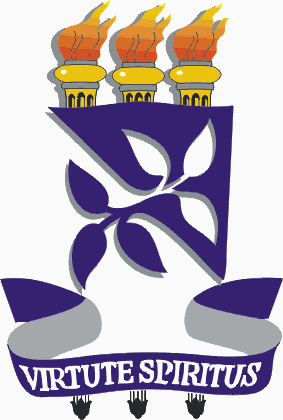 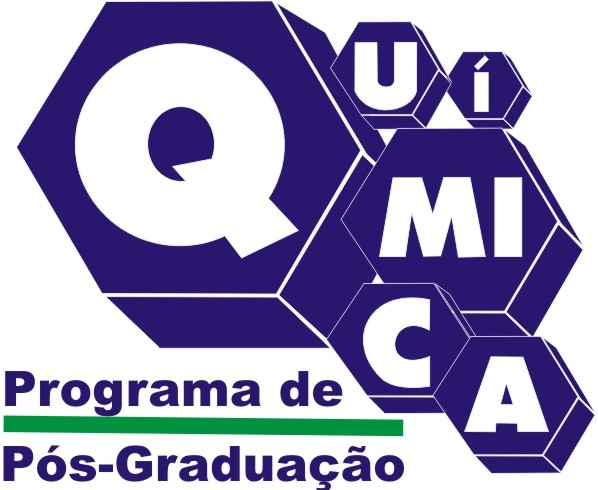 